OBRAZAC  3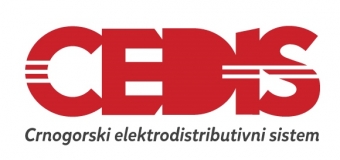 Broj iz evidencije postupaka javnih nabavki: 45/18Redni broj iz Plana javnih nabavki : 220Mjesto i datum: Podgorica, 17.05.2018.godineNa onovu člana 54 stav 1 Zakona o javnim nabavkama  („Službeni list CG“, br. 42/11, 57/14, 28/15 i 42/17) Crnogorski elektrodistributivni sistem DOO Podgorica, objavljuje na Portalu javnih nabavkiTENDERSKU DOKUMENTACIJUZA OTVORENI POSTUPAK JAVNE NABAVKE ZA NABAVKU RADOVA Izgradnja KDV 10 kV Novo naselje-TS Jadran PerastSADRŽAJ TENDERSKE DOKUMENTACIJEPOZIV ZA JAVNO NADMETANJE U OTVORENOM POSTUPKU JAVNE NABAVKE	3TEHNIČKE KARAKTERISTIKE ILI SPECIFIKACIJE PREDMETA JAVNE NABAVKE, ODNOSNO PREDMJER RADOVA	8IZJAVA NARUČIOCA DA ĆE UREDNO IZMIRIVATI OBAVEZE PREMA IZABRANOM PONUĐAČU	9IZJAVA NARUČIOCA (OVLAŠĆENO LICE, SLUŽBENIK ZA JAVNE NABAVKE I LICA KOJA SU UČESTVOVALA U PLANIRANJU JAVNE NABAVKE) O NEPOSTOJANJU SUKOBA INTERESA 	10IZJAVA NARUČIOCA (ČLANOVA KOMISIJE ZA OTVARANJE I VREDNOVANJE PONUDE I LICA KOJA SU UČESTVOVALA U PRIPREMANJU TENDERSKE DOKUMENTACIJE) O NEPOSTOJANJU SUKOBA INTERESA	11METODOLOGIJA NAČINA VREDNOVANJA PONUDA PO KRITERIJUMU I PODKRITERIJUMIMA	12OBRAZAC PONUDE SA OBRASCIMA KOJE PRIPREMA PONUĐAČ	13NASLOVNA STRANA PONUDE	14SADRŽAJ PONUDE	15PODACI O PONUDI I PONUĐAČU	16FINANSIJSKI DIO PONUDE	22IZJAVA O NEPOSTOJANJU SUKOBA INTERESA NA STRANI PONUĐAČA,PODNOSIOCA ZAJEDNIČKE PONUDE, PODIZVOĐAČA /PODUGOVARAČA	23DOKAZI O ISPUNJENOSTI OBAVEZNIH USLOVA ZA UČEŠĆE U POSTUPKU JAVNOG NADMETANJA	24DOKAZI O ISPUNJAVANJU USLOVA EKONOMSKO-FINANSIJSKE SPOSOBNOSTI	25DOKAZI O ISPUNJAVANJU USLOVA STRUČNO-TEHNIČKE I KADROVSKE OSPOSOBLJENOSTI	26NACRT UGOVORA O JAVNOJ NABAVCI	30UPUTSTVO PONUĐAČIMA ZA SAČINJAVANJE I PODNOŠENJE PONUDE	35OVLAŠĆENJE ZA ZASTUPANJE I UČESTVOVANJE U POSTUPKU JAVNOG OTVARANJA PONUDA	40UPUTSTVO O PRAVNOM SREDSTVU	41POZIV ZA JAVNO NADMETANJE U OTVORENOM POSTUPKU JAVNE NABAVKEI   Podaci o naručiocuII Vrsta postupka- Otvoreni postupak.III  Predmet javne nabavkeVrsta predmeta javne nabavke RadoviOpis predmeta javne nabavkeCPV – Jedinstveni rječnik javnih nabavkiIV  Zaključivanje okvirnog sporazumaZaključiće se okvirni sporazum: neV Način određivanja predmeta i procijenjena vrijednost javne nabavke: Procijenjena vrijednost predmeta nabavke bez zaključivanja okvirnog sporazumaPredmet javne nabavke se nabavlja:kao cjelina, procijenjene vrijednosti sa uračunatim PDV-om 162.689,08 eura.VI Mogućnost podnošenja alternativnih ponuda neVII Uslovi za učešće u postupku javne nabavkea) Obavezni uslovi U postupku javne nabavke može da učestvuje samo ponuđač koji:1) je upisan u registar kod organa nadležnog za registraciju privrednih subjekata;2) je uredno izvršio sve obaveze po osnovu poreza i doprinosa u skladu sa zakonom, odnosno propisima države u kojoj ima sjedište;3) dokaže da on odnosno njegov zakonski zastupnik nije pravosnažno osuđivan za neko od krivičnih djela organizovanog kriminala sa elementima korupcije, pranja novca i prevare;4) ima dozvolu, licencu, odobrenje ili drugi akt za obavljanje djelatnosti koja je predmet javne nabavke, ukoliko je propisan posebnim zakonom.Uslovi iz stava 1 ove tačke ne odnose se na fizička lica: umjetnike, naučnike i kulturne stvaraoce.Dokazivanje ispunjenosti obaveznih uslovaIspunjenost obaveznih uslova dokazuje se dostavljanjem:1) dokaza o registraciji kod organa nadležnog za registraciju privrednih subjekata sa podacima o ovlašćenim licima ponuđača;2) dokaza izdatog od organa nadležnog za poslove poreza (državne i lokalne uprave) da su uredno prijavljene, obračunate i izvršene sve obaveze po osnovu poreza i doprinosa do 90 dana prije dana javnog otvaranja ponuda, u skladu sa propisima Crne Gore, odnosno propisima države u kojoj ponuđač ima sjedište;3) dokaza nadležnog organa izdatog na osnovu kaznene evidencije, koji ne smije biti stariji od šest mjeseci do dana javnog otvaranja ponuda;4) dokaza o posjedovanju važeće dozvole, licence, odobrenja, odnosno drugog akta izdatog od nadležnog organa i to:b) Fakultativni uslovib1) ekonomsko-finansijska sposobnostNije potrebno.b2) Stručno-tehnička i kadrovska osposobljenostIspunjenost uslova stručno - tehničke i kadrovske osposobljenosti u postupku javne nabavke radova dokazuje se dostavljanjem sljedećih dokaza za obije partije, i to: izjave o namjeri i predmetu podugovaranja, odnosno angažovanja podizvođača sa spiskom podugovarača, odnosno podizvođača sa bližim podacima (naziv, adresa, procentualno učešće i sl.);uzoraka, opisa, odnosno fotografija roba koje su predmet isporuke, a čiju je vjerodostojnost ponuđač obavezan potvrditi, ukoliko to naručilac zahtijeva:drugih uvjerenja, sertifikata (potvrda) koji su izdati od organa ili tijela za ocjenu usaglašenosti čija je kompetentnost priznata, a kojima se jasno utvrđenim referentnim navođenjem odgovarajućih specifikacija ili standarda potvrđuje podobnost roba:VIII  Rok važenja ponudePeriod važenja ponude je 90 dana od dana javnog otvaranja ponuda.IX Garancija ponude daPonuđač je dužan dostaviti bezuslovnu i na prvi poziv naplativu garanciju ponude u iznosu od 2 % procijenjene vrijednosti javne nabavke, kao garanciju ostajanja u obavezi prema ponudi u periodu važenja ponude i 5 dana nakon isteka važenja ponude.X  Rok i mjesto izvršenja ugovoraa) Rok izvršenja ugovora je  10  dana za izradu Glavnog projekta od dana zaključenja Ugovora, 7 dana za reviziju isotg i 30 dana za  izvođenje radova od dana uvođenja  Izvođača u posao.b) Mjesto izvršenja ugovora je teritorija Opštine Region 5 (Herceg Novi).XI Jezik ponude: crnogorski jezik i drugi jezik koji je u službenoj upotrebi u Crnoj Gori, u skladu sa Ustavom i zakonom engleski jezik za djelove ponude koji se odnose na: tehničku dokumentaciju koja je tražena da se dostavi u ponudi.XII  Kriterijum za izbor najpovoljnije ponude: najniža ponuđena cijena  						broj bodova  	  100	XIII Vrijeme i mjesto podnošenja ponuda i javnog otvaranja ponudaPonude se predaju  radnim danima od 07:00 do 15:00 sati, zaključno sa danom 11.06.2018.godine do 09:00 sati.Ponude se mogu predati: neposrednom predajom na arhivi naručioca na adresi Ivana Milutinovića br. 12, Podgorica. preporučenom pošiljkom sa povratnicom na adresi Ivana Milutinovića br.12, Podgorica.Javno otvaranje ponuda, kome mogu prisustvovati ovlašćeni predstavnici ponuđača sa priloženim punomoćjem potpisanim od strane ovlašćenog lica, održaće se dana  11.06.2018.godine u 10:00 sati, u poslovnim prostorijama Naručioca, Ivana Milutinovića br.12 u Podgorici.Rok za podnošenje ponuda je skraćen sa 37 na 22 dana iz razloga urgentnosti predmetne javne nabavke radova na održavanju distributivnih objekata. XIV Rok za donošenje odluke o izboru najpovoljnije ponude Odluka o izboru najpovoljnije ponude donijeće se u roku od 90 dana od dana javnog otvaranja ponuda.XV Drugi podaci i uslovi od značaja za sprovodjenje postupka javne nabavkeRok i način plaćanjaRok plaćanja je: U roku od 60 kalendarskih dana od dana prijema fakture/situacije za izvedene radove.Način plaćanja je: virmanski.  Sredstva finansijskog obezbjeđenja ugovora o javnoj nabavciPonuđač čija ponuda bude izabrana kao najpovoljnija je dužan da dostavi naručiocu: garanciju za dobro izvršenje ugovora u iznosu od 5 % od vrijednosti ugovora; garancija za otklanjanje nedostataka u garantnom roku  u  iznosu od 5% Ugovorene cijene, sa rokom važenja 30 dana dužim od garantnog roka.TEHNIČKE KARAKTERISTIKE ILI SPECIFIKACIJE PREDMETA JAVNE NABAVKE, ODNOSNO PREDMJER RADOVAGarantni rok za ugrađeni materijal i opremu je :__________ a za izvedene radove iznosi _____ godine i počinje teći od dana primopredaje radova odnosno potpisivanja zapisnika o predaji radova.IZJAVA NARUČIOCA DA ĆE UREDNO IZMIRIVATI OBAVEZE PREMA IZABRANOM PONUĐAČUCEDIS d.o.o. Podgorica Broj: 60-10-20192/1Mjesto i datum: Podgorica, 07.05.2018. godine           U skladu sa članom 49 stav 1 tačka 3 Zakona o javnim nabavkama („Službeni list CG”, br. 42/11, 57/14, 28/15 i 42/17) Rukovodilac Sektora za komercijalne poslove, Ranko Vojinović, kao ovlašćeno lice Crnogorskog elektrodistributivnog sistema DOO Podgorica, dajeI z j a v uda će CEDIS d.o.o. Podgorica, shodno Amandmanu I na Plan javnih nabavke broj 10-10-13321  od 21.03.2018. godine i Ugovora o javnoj nabavci radova  za potrebe CEDIS-a:  Izgradnja KDV 10 kV Novo naselje-TS Jadran Perast, uredno vršiti plaćanja preuzetih obaveza, po utvrđenoj dinamici.                                                                                                         Rukovodioc Sektora za komercijalne poslove                                                                                                   Ranko Vojinović______________________________IZJAVA NARUČIOCA (OVLAŠĆENO LICE, SLUŽBENIK ZA JAVNE NABAVKE I LICA KOJA SU UČESTVOVALA U PLANIRANJU JAVNE NABAVKE) O NEPOSTOJANJU SUKOBA INTERESA CEDIS d.o.o. Podgorica Broj: 60-10-20192/2Mjesto i datum: Podgorica, 07.05.2018. godineU skladu sa članom 16 stav 5 Zakona o javnim nabavkama („Službeni list CG”, br. 42/11, 57/14, 28/15 i 42/17) Izjavljujemda u postupku javne nabavke iz Amandmana I na Plan javnih nabavke broj 10-10-13321  od 21.03.2018. godine, za nabavku radova  za potrebe CEDIS-a: : Izgradnja KDV 10 kV Novo naselje-TS Jadran Perast ,nijesam u sukobu interesa u smislu člana 16 stav 4 Zakona o javnim nabavkama i da ne postoji ekonomski i drugi lični interes koji može kompromitovati moju objektivnost i nepristrasnost u ovom postupku javne nabavke.Ovlašćeno lice naručioca Ranko Vojinović ______________________s.r.Službenik za javne nabavke Mirko Dedović ______________________s.r.Lice koje je učestvovalo u planiranju  javne nabavke Jovan Milović _____________________s.r.IZJAVA NARUČIOCA (ČLANOVA KOMISIJE ZA OTVARANJE I VREDNOVANJE PONUDE I LICA KOJA SU UČESTVOVALA U PRIPREMANJU TENDERSKE DOKUMENTACIJE) O NEPOSTOJANJU SUKOBA INTERESACEDIS d.o.o. Podgorica Broj: 60-10-20192/3Mjesto i datum: Podgorica, 07.05.2018. godineU skladu sa članom 16 stav 5 Zakona o javnim nabavkama („Službeni list CG”, br.42/11, 57/14, 28/15 i 42/17) Izjavljujemda u postupku javne nabavke iz Amandmana I na Plan javnih nabavke broj 10-10-13321  od 21.03.2018. godine, za nabavku radova  za potrebe CEDIS-a:Izgradnja  KDV 10 kV Novo naselje-TS Jadran Perast ,nijesam u sukobu interesa u smislu člana 16 stav 4 Zakona o javnim nabavkama i da ne postoji ekonomski i drugi lični interes koji može kompromitovati moju objektivnost i nepristrasnost u ovom postupku javne nabavke.Član komisije za otvaranje i vrednovanje ponuda   Marina Mitrović                                 s.r. Član komisije za otvaranje i vrednovanje ponuda   Milena Savić                                 s.r.                                 Član komisije za otvaranje i vrednovanje ponuda   Vladimir Perić                                                                                                                             s.r.METODOLOGIJA NAČINA VREDNOVANJA PONUDA PO KRITERIJUMU I PODKRITERIJUMIMA Vrednovanje ponuda po kriterijumu najniže ponuđena cijena vršiće se na sljedeći način:	Za izbor najpovoljnije ponude, primjenom kriterijuma najniža ponuđena cijena, kao osnova za vrednovanje, uzimaju se ponuđene cijene sa uračunatim popustom, date od strane ponuđača, čije su ponude ispravne.Maksimalan broj bodova, po ovom kriterijumu dodjeljuje se ponuđaču koji je ponudio najnižu cijenu sa uračunatim popustom, dok se bodovi ostalim ponudama, po ovom kriterijumu, dodijeljuju proporcionalno, u odnosu na najniže ponuđenu cijenu po formuli: Broj bodova = C (Najniža ponuđena cijena sa uračunatim popustom) / C (Ponuđena cijena sa uračunatim popustom) * 100Ako je ponuđena cijena 0,00 EUR-a prilikom vrednovanja te cijene po kriterijumu ili podkriterijumu najniža ponuđena cijena uzima se da je ponuđena cijena 0,01 EUR.OBRAZAC PONUDE SA OBRASCIMA KOJE PRIPREMA PONUĐAČNASLOVNA STRANA PONUDE             (naziv ponuđača)	      	  podnosi               (naziv naručioca) 		P O N U D Upo Tenderskoj dokumentaciji broj _______ od __________ godine za nabavku _______________________________________________(opis predmeta nabavke)  Predmet nabavke u cjelostiSADRŽAJ PONUDENaslovna strana ponudeSadržaj ponude Popunjeni podaci o ponudi i ponuđačuUgovor o zajedničkom nastupanju u slučaju zajedničke ponudePopunjen obrazac finansijskog dijela ponudeIzjava/e o postojanju ili nepostojanju sukoba interesa kod ponuđača, podnosioca zajedničke ponude, podizvođača ili podugovaračaDokazi za dokazivanje ispunjenosti obaveznih uslova za učešće u postupku javnog nadmetanjaDokazi za ispunjavanje uslova stručno-tehničke i kadrovske osposobljenostiPotpisan Nacrt ugovora o javnoj nabavciSredstva finansijskog obezbjeđenjaOstala dokumentacija (katalozi, fotografije, publikacije i slično)PODACI O PONUDI I PONUĐAČU  Ponuda se podnosi kao: Samostalna ponuda Samostalna ponuda sa podizvođačem/podugovaračem  Zajednička ponuda Zajednička ponuda sa podizvođačem/podugovaračemPodaci o podnosiocu samostalne ponude:Podaci o podugovaraču /podizvođaču u okviru samostalne ponudePodaci o podnosiocu zajedničke ponude Podaci o nosiocu zajedničke ponude:Podaci o članu zajedničke ponude:Podaci o podugovaraču /podizvođaču u okviru zajedničke ponudeFINANSIJSKI DIO PONUDEUslovi ponude:Ovlašćeno lice ponuđača  __________________________(ime, prezime i funkcija)___________________________(svojeručni potpis)						M.P.IZJAVA O NEPOSTOJANJU SUKOBA INTERESA NA STRANI PONUĐAČA,PODNOSIOCA ZAJEDNIČKE PONUDE, PODIZVOĐAČA /PODUGOVARAČA                        (ponuđač)	Broj: ________________Mjesto i datum: _________________Ovlašćeno lice ponuđača/člana zajedničke ponude, podizvođača / podugovarača
       (ime i prezime i radno mjesto)     , u skladu sa članom 17 stav 3 Zakona o javnim nabavkama („Službeni list CG“, br. 42/11,  57/14, 28/15 i 42/17) dajeIzjavuda nije u sukobu interesa sa licima naručioca navedenim u izjavama o nepostojanju sukoba interesa na strani naručioca, koje su sastavni dio predmetne Tenderske dokumentacije broj ___ od ________ godine za nabavku 	(opis predmeta)        , u smislu člana 17 stav 1 Zakona o javnim nabavkama i da ne postoje razlozi za sukob interesa na strani ovog ponuđača, u smislu člana 17 stav 2 istog zakona.Ovlašćeno lice ponuđača  ___________________________(ime, prezime i funkcija)___________________________(svojeručni potpis)						M.P.DOKAZI O ISPUNJENOSTI OBAVEZNIH USLOVA ZA UČEŠĆE U POSTUPKU JAVNOG NADMETANJADostaviti:1) dokaz o registraciji izdatog od organa nadležnog za registraciju privrednih subjekata sa 1) dokaza o registraciji kod organa nadležnog za registraciju privrednih subjekata sa podacima o ovlašćenim licima ponuđača;2) dokaza izdatog od organa nadležnog za poslove poreza (državne i lokalne uprave) da su uredno prijavljene, obračunate i izvršene sve obaveze po osnovu poreza i doprinosa do 90 dana prije dana javnog otvaranja ponuda, u skladu sa propisima Crne Gore, odnosno propisima države u kojoj ponuđač ima sjedište;3) dokaza nadležnog organa izdatog na osnovu kaznene evidencije, koji ne smije biti stariji od šest mjeseci do dana javnog otvaranja ponuda;4) dokaza o posjedovanju važeće dozvole, licence, odobrenja, odnosno drugog akta izdatog od nadležnog organa i to:Ponuđači su u predmetnom postupku javne nabavke dužni da dostave sljedeće dokaze: 1.	Licenca projektanta i izvođača radova- privredno društvo za obavljanje djelatnosti izrade tehničke dokumnetacije i građenje objekata ( elektrotehnička  i jaka i slaba struja i građevinska)2.	Izvođenje geodetskih radova za privredno društvo3.	Izradu geodetskih podloga,elaborata i/ili projekta za privredno društvo4.	Licenca ovlašćenog inžinjera –fizičko lice za obavljanje djelatnosti za izradu tehničke dokumnetacije i građenje objekta (elektrotehnička i jaka i slaba struja i građevinska)5.	Rukovođenje izvođenjem geodetskih radova za fizičko lice6.	Izradu geodetskih podloga,elaborata i/ili projekta za fizičko liceNapomena: Licence pod rednim brojevima 1 i 4 izdaju Ministarstvo održivog razvoja i turizma u skladu sa Zakonom o planiranju prostora i izgradnji objekta (Sl.list CG br.064/17 i Pravilnika  o načinu i postupku izdavanja, mirovanja licence i vođenja registra licenci (Sl.list CG 079/17) a licence pod rednim brojevima 2,3,5 i 6 izdaje Uprava za nekretnine.DOKAZI O ISPUNJAVANJU USLOVA EKONOMSKO-FINANSIJSKE SPOSOBNOSTI- Nije potrebno.DOKAZI O ISPUNJAVANJU USLOVA STRUČNO-TEHNIČKE I KADROVSKE OSPOSOBLJENOSTIDostaviti: izjave o namjeri i predmetu podugovaranja, odnosno angažovanja podizvođača sa spiskom podugovarača, odnosno podizvođača sa bližim podacima (naziv, adresa, procentualno učešće i sl.);       uzoraka, opisa, odnosno fotografija roba koje su predmet isporuke, a čiju je vjerodostojnost ponuđač obavezan potvrditi, ukoliko to naručilac zahtijeva:drugih uvjerenja, sertifikata (potvrda) koji su izdati od organa ili tijela za ocjenu usaglašenosti čija je kompetentnost priznata, a kojima se jasno utvrđenim referentnim navođenjem odgovarajućih specifikacija ili standarda potvrđuje podobnost roba:DOSTAVITI UZORAK, OPIS, ODNOSNO FOTOGRAFIJU ROBA KOJE SU PREDMET ISPORUKE,  ČIJU JE VJERODOSTOJNOST PONUĐAČ OBAVEZAN POTVRDITI, UKOLIKO TO NARUČILAC ZAHTIJEVAPonuđač je u obavezi da dostavi dokaze tražene PozOBRAZAC IR8NACRT UGOVORA O JAVNOJ NABAVCI Ovaj ugovor zaključen je  između:Naručioca Crnogorski elektrodistributivni sistem DOO Podgorica – CEDIS, sa sjedištem u Podgorici, ulica Ivana Milutinovića br. 12, PIB: 03099873; PDV: 30/31-16162-1; Broj žiro računa: 535-15969-90 kod Prve banke Crne Gore; koga zastupa Rukovodilac Sektora za komercijlane poslove, Ranko Vojinović (u daljem tekstu: Naručilac)iPonuđača ______________________ sa sjedištem u ________________, ulica____________, Broj računa: ______________________, Naziv banke: ________________________, koga zastupa _____________, (u daljem tekstu:  Izvodjač).OSNOV UGOVORA:Tenderska dokumentacija br. 45/18 od 17.0452018. godine za otvoreni postupak za nabavku  radova – Izgradnja KDV 10 kV Novo naselje-TS Jadran Perast,broj i datum Odluka o izboru najpovoljnije ponude: _____________________; Ponuda ponuđača    (naziv ponuđača)    broj ______ od _________________________.Član 1.Predmet ovog Ugovora je nabavka radova za potrebe CEDIS-a - Izgradnja KDV 10 kV Novo naselje-TS Jadran Perast.Ponuda Izvođača i specifikacija integrisana je u odredbama ovog Ugovora.Član 2.Kompletan materijal za građevinske i elektromontažne radove iz člana 1 ovog ugovora obezbeđuje Izvođač.Materijal i oprema koju obezbeđuje Izvođač mora imati iste karakteristike kao što je opisano projektom i za isti Izvođač je obavezan prilikom izvođenja radova dostaviti dokaz o njegovom kvalitetu (atesti, sertifikati i dr.) u skladu sa važećim propisima i standardima.Izvođač se obavezuje, pošto se prethodno upoznao sa svim uslovima, pravima i obavezama  koje kao Izvođač ima u vezi sa izvršenjem svih radova koji su predmet ovog ugovora i za koje je dao svoju ponudu, da radove iz člana 1 ovog ugovora izvede prema tehničkoj dokumentaciji, stručno i kvalitetno, držeći se tehničkih propisa, pravila i standarda koji važe u građevinarstvu za građenje ugovorene vrste radova, koji su predmet ovog ugovora.Član 3.Ukupna cijena za izvođenje radova iz člana 1 ovog Ugovora bez PDV-a iznosi _____________ € ( _______________________________ Eura).PDV po obračunskoj stopi  iznosi _________________ €.Ukupna cijena za izvođenje radova iz člana 1 ovog Ugovora, sa PDV-om, iznosi _____________ € (_______________________________ Eura).Član 4.Plaćanje za izvedene radove iz člana 1 ovog ugovora vršiće se u roku od 60 dana računajući od dana ispostavljanja  faktura/privremenih situacija i okončane situacije,  kao i njihove ovjere od strane nadzornog organa. Privremene i okončanu situaciju Izvođač će dostaviti do 10 u tekućem mjesecu za prethodni mjesec. Naručilac će primljenu situaciju, ako nema primjedbi,  ovjeriti u roku od 7 dana.Količinu izvršenih radova nakon završetka pojedine pozicije utvrđuje Izvođač u prisustvu Naručioca i podatke unosi u građevinsku knjigu.Ukoliko Nadzorni organ na podnesenu situaciju ima primjedbi, on će tražiti od Izvođača  da te primjedbe otkloni. Ukoliko Izvođač u roku od 2 dana ne otkloni primjedbe Nadzorni organ će staviti svoje primjedbe i nesporni dio ovjeriti i  dostaviti situaciju na verfikaciju Naručiocu.U cilju obezbjeđenja plaćanja na način preciziran u st.1 ovog člana Naručilac garantuje i Izjavom datom u skladu sa Pravilnikom o obliku, sadržini i načinu izdavanja isprave, kojom se objezbjeđuje uredno plaćanje obaveza iz javnih nabavki (‘’Sl.list CG’’ br.62/11) koja čini sastavni dio ovog Ugovora.Član 5.Zvanična komunikacija u vezi sa pitanjima vezanim za tehnički dio realizacije ugovora ostvariće se slanjem potpisanih i ovjerenih akata putem emaila ili faxa. Osobe za komunikaciju su:Za Izvođača:                                                                  Za Naručioca:					    Za pitanja vezana za izvođenje radova					    Vladimir Perić, dipl.el.ing. +382 67 					    Mail: vladimir.peric@cedis.me Zvaničnu komunikaciju u vezi sa finansijskim pitanjima vezanim za realizaciju ugovora ostvariće se putem maila komunikacije. Osobe za komunikaciju su:Za Izvođača:                                                                  Za Naručioca:              Za pitanja vezana za fakturisanje                                         Dejan Đukić; +382 67 477 408                                                                              Mail: dejan.djukic@cedis.meUgovorne strane se obavezuju da pravovremeno obavijeste drugu stranu u slučaju promjene podataka osoba za komunikaciju, a najkasnije 7 dana od nastanka promjene.Član 6.Izvođač se obavezuje da radove iz člana 1 ovog Ugovora  realizuje u sljedećim rokovima: u roku od 10 dana od zaključenja ugovora za izradu Glavnog projekta, 7 dana za reviziju istog i 30 dana za završetak radova od dana uvođenja  Izvođača u posao. Mjesto izvršenja ugovora je Region 5 Herceg Novi.Izvođač se obavezuje da će radove iz člana 1 ovog Ugovora izvoditi stručno i kvalitetno sa svojom radnom snagom. Naručilac je dužan da Izvođača uvede u što kraćem roku od dana potpisivanja ovog Ugovora. U protivnom, Izvođač će imati pravo da produži rok za završetak objekta.Na dan uvođenja Izvođača u posao otvara se građevinski dnevnik u kome se konstatuje da ga je Naručilac uveo u posao, a ovaj primio lokaciju i svu potrebnu dokumentaciju, čime su stvoreni uslovi da otpočnu radovi.Član 7.Izvođač je dužan da upisom u građevinski dnevnik konstatuje okolnosti koje mogu uticati  na produženje roka ugovorenih radova ili pojedinih faza radova (početak, trajanje i prestanak okolnosti), a Naručioc mu to svojim potpisom potvrđuje. Ukoliko upisano produženje roka ima direktan uticaj na ukupno produženje roka izvođenja radova, Izvođač je dužan pismeno o tome obavijestiti Naručioca, dostaviti Naručiocu inovirani dinamički plan izvođenja radova te pribaviti pismenu saglasnost od Naručioca u roku od 3 dana za produženje roka potpisanu i ovjerenu od Naručioca. Danom završetka radova smatra se dan obostrano utvrđen građevinskim dnevnikom.Član 8.Izvođač se obavezuje:Da uradi Glavni projekta na osnovu Proejktnog zadatka, situacionog plana i UTUda materijali, koje Izvođač obezbjeđuje, odgovaraju tehničkim propisima i standardima i tehničkoj dokumentaciji, Ponudi br. -___/__ od __ godine i odredbama ovog Ugovora;da imenuje odgovorno lice koje će rukovoditi radovima i radnom snagom;da radove izvede stručnim radnicima koji raspolažu iskustvom na izvođenju predmetnih radova; da izvede ugovorene radove na način i u rokovima koji su određeni ugovorom, propisima i pravilima struke;da obezbijedi materijal za elektromontažne radove pri čemu materijal mora imati iste karakteristike kao što je opisano tehničkom specifikacijom, projetkom, ponudomda prilikom izvođenja radova dostavi dokaz o njihovom kvalitetu u skladu sa važećim propisima i standardima,dužan je da odmah pismeno obavijesti Naručioca o okolnostima koje onemogućavaju ili otežavaju izvođenje radova, o obustavljanju radova, o mjerama koje preduzima za zaštitu izvedenih radova i o nastavljanju radova po prestanku smetnji zbog kojih je izvođenje radova obustavljeno;Atesno–tehničku dokumentaciju i garantne listove za ponuđenu robuda postavi tablu na gradilištu sa podacima u skladu sa Zakonom;da obezbijedi uredno vođenje građevinske knjige, građevinskog dnevnika i ostale dokumentacije predviđene važećim propisima za ovu vrstu radova;da pri izvođenju radova čuva od oštećenja objekte trećih lica i odgovara za eventualno pričinjenu štetu nastalu njegovom krivicom;da obezbijedi dokaz o osiguranju za štetu od relevantnog profesionalnog rizika;da primijeni mjere zaštite na radu propisane Zakonom;dostavi izjavu da je objekat urađen u skladu sa revidovanim glavnim pojektom kao i izjavu nadzornog organa.da nakon završenih radova popuni tabelu “Upitnik-za potrebe GIS-a” i istu dostaviti Investitoru.                                                        Član 9.Naručilac se obavezuje:da Izvođača u što kraćem roku uvede u posao. Pod uvođenjem u posao podrazumijeva se obezbeđenje potrebnih uslova za nesmetano izvođenje radova;da Izvođača o datumu uvođenja u posao obavijesti najkasnije deset dana prije od dana uvođenja Izvođača u posao;da obezbijedi Izvođaču pravo pristupa gradilištu (predaja gradilišta);da preda izvođaču Rješenje o imenovanju nadzornog organada obezbijedi stručno vršenje nadzora nad izvođenjem radova, odnosno da prati realizaciju izvršenja radova i prisustvuje primopredaji radova;da izvrši plaćanja prema Izvođaču prema načinu i uslovima kako je to utvrđeno odredbama ovog Ugovora.da na zahtjev Izvođača obezbijedi odgovorno lice ili neko drugo lice radi razjašnjenja pojedinih detalja, ako ih sam ne može razjasniti.Član 10.Ugovorne strane su dužne srazmjerno svojim obavezama da na gradilištu preduzimaju  mjere radi obezbeđenja sigurnosti objekta ili radova, opreme, uređaja i instalacija, zaposlenih, prolaznika i okoline.Član 11.Ako Izvođač svojom krivicom dovede u pitanje rok i završetak objekta iz člana 1 ovog ugovora i u ugovorenom roku njegovog završetka ili od strane Naručioca produženom roku, tada Naručilac ima pravo da sve, ili dio preostalih neizvršenih radova oduzme Izvođaču i bez njegove posebne saglasnosti ustupi  na izvođenje drugom izvođaču.Eventualne razlike između ugovorene cijene oduzetih radova i cijene ugovorene sa drugim izvođačem, snosi Izvođač.Član 12.Garantni rok za ugrađeni materijal i opremu je :__________ a za izvedene radove iznosi _____ godine i počinje teći od dana primopredaje radova odnosno potpisivanja zapisnika o predaji radova.Izvođač je dužan da u garantnom roku otkloni o svom trošku sve nedostatke na objektu, koji su nastupili zbog toga što se Izvođač nije pridržavao svojih obaveza u pogledu kvaliteta radova, opreme i materijala. Ako Izvođač ne otloni nedostatke u primjerenom roku koji mu je ostavljen, Naručilac ima pravo da te nedostatke otloni sam ili angažovanjem drugog lica, na račun Izvođača, s tim što je pri tom dužan da postupa sa pažnjom dobrog privrednika.Izvođač nije dužan da otloni nedostatke koji su nastali kao posledica nemara, nepažnje, nestručnog rukovanja i upotrebe, odnosno nenamjesnog korišćenja objekta od strane Naručioca ili trećih lica.Član 13.Nadzorni organ ovlašćen je da se stara i kontroliše: da li Izvođač izvodi radove prema tehničkoj dokumentaciji, provjeru kvaliteta izvođenja radova, primjenu propisa, standarda, tehničih normativa i normi kvaliteta, kontrolu kvaliteta materijala  koji se ugrađuju, da daje tehnička tumačenja eventualno nejasnih detalja u projektu potrebnih za izvođenje radova u duhu uslova utvrđenih ugovorom, da kontroliše dinamiku napredovanja radova i ugovorenog roka završetka objekta, da ocjenjuje spremnost i sposobnost radne snage i oruđa rada angažovanih na izgradnji objekta, kao i da vrši i druge poslove koji proizilaze iz važećih propisa i spadaju u nadležnost i funkciju nadzora.Nadzorni organ nema pravo da oslobodi Izvođača od bilo koje njegove dužnosti ili obaveze iz ugovora ukoliko za to ne dobije pisano ovlašćenje od Naručioca. Postojanje nadzornog organa i njegovi propusti u vršenju stručnog nadzora ne oslobađaju Izvođača od njegove obaveze i odgovornosti za kvalitetno i pravilno izvođenje radova.Član 14.Izvođač je dužan da, u vezi sa građenjem objekta koji je predmet ovog ugovora, uredno i po  propisima koji važe u sjedištu Naručioca vodi propisanu gradilišnu dokumentaciju.Član 15.Izvođač će kod zajednice za osiguranje imovine i lica, prema svom izboru, tokom realizacije Ugovora tj. do puštanja objekta u rad osigurati radove, materijal i opremu od uobičajenih rizika u skladu sa zakonskim propisima. Troškove sprovođenja mjera zaštite snosi Izvođač.Član 16.Ako Izvođač zakasni sa završetkom objekta svojom krivicom, dužan je da plati Naručiocu ugovorenu kaznu za svaki dan kašnjenja po stopi od 2 %o (promila) na vrijednost ukupnih radova, s tim što iznos ovako određene ugovorene kazne ne može preći 5% od ukupne vrijednosti Ugovora.Član 17.                                                    Izvođač se obavezuje da Naručiocu u trenutku potpisivanja ovog Ugovora preda neopozivu, bezuslovnu i  plativu na prvi poziv Garanciju banke, za dobro izvršenje posla na iznos od ___________ eura (i slovima:___________),  što čini 5% ukupne vrijednosti Ugovora, bez prava prigovora.Garancija treba biti izdata od poslovne banke koja se nalazi u Crnoj Gori ili strane banke preko korespodentne banke koja se nalazi u Crnoj Gori uz saglasnost Naručioca. Naručilac se obavezuje da neposredno nakon ispunjenja obaveza, na način i pod uslovima iz Ugvovora, vrati Izvođaču radova bankarsku garanciju.U slučaju da Izvođač ne dostavi Naručiocu bankarsku garanciju u roku od 15 dana od dana zaključenja predmetnog Ugovora, smatraće se da ugovor nije ni zaključen. Izvođač se obavezuje da po kompletno zavšrenom poslu Naručiocu preda Garanciju banke za otklanjanje nedostataka u garantnom roku, na iznos od __________ € (i slovima: __________ eura), odnosno 5% Ugovorene cijene sa rokom važenja 30 dana dužim od garantnog roka.Član 18.Izvođač je dužan da po završenim radovima povuče sa gradilišta svoje radnike, ukloni preostali materijal, opremu, sredstva za rad i privremene objekte koje je koristio u toku rada, očisti gradilište od otpadaka koje je napravio i uredi i očisti okolinu građevine i samu građevinu (objekat na kome je izvodio radove).Član 19.Pregled i primopredaja izvedenih radova vršiće se prema propisima koji važe u sjedištu Naručioca. Obavijest da su radovi završeni Izvođač podnosi Naručiocu preko Osobe određene od strane Naručioca za komunikaciju navedenoj u Članu 4 ovog Ugovora. Strane ugovora su u obavezi da komisiji za pregled i primopredaju izvedenih radova, koju obrazuje Naručioc, prije početka njenog rada, stave na raspolaganje svu dokumentaciju u vezi sa izgradnjom objekta.Član 20.Ugovorne strane se obavezuju da će preduzimati mjere kojima se sprečava bila koja koruptivna radnja. Ukoliko se utvrdi da bilo koja ugovorna strana preduzima koruptivne radnje Ugovor će se smatrati ništavim.Član 21.Ovaj ugovor može se raskinuti sporazumno ili po zahtjevu jedne od strana ugovora, ako su nastupili bitni razlozi za raskid ugovora. Ugovor se raskida pisanom izjavom koja se dostavlja drugoj ugovornoj strani. U izjavi mora biti naznačeno po kom osnovu se ugovor raskida. Ugovor se ne može raskinuti zbog neispunjenja neznatnog dijela ugovorene obaveze.Ako strane ugovora sporazumno raskinu ugovor, sporazumom o raskidu ugovora utvrđuju se međusobna prava i obaveze koje proistču iz raskida ugovora.Član 22.Strane ugovora su saglasne da sve sporove koji nastanu iz odnosa zasnovanih ovim ugovorom prvenstveno rješavaju sporazumno. Sve sporove koji mogu nastati u vezi ovog ugovora rješavaće Privredni sud u Podgorici.Član 23.Ugovor stupa na snagu danom obostranog potpisivanja i sačinjen je   u 4 (četiri) istovjetna primjerka od kojih se, nakon potpisivanja, 2 primjerka dostavljaju Izvođaču, a 2 primjerka Naručiocu.               I Z V O Đ A Č                                                                    N A R U Č I L A C _____________________________                                             _______________________      Saglasan sa tekstom nacrta ugovora,Ovlašćeno lice ponuđača _______________________(ime, prezime i funkcija)_______________________(svojeručni potpis)Napomena: Konačni tekst ugovora o javnoj nabavci biće sačinjen u skladu sa članom 107 stav 2 Zakona o javnim nabavkamanabavkama („Službeni list CG”, br.42/11, 57/14, 28/15 i 42/17).UPUTSTVO PONUĐAČIMA ZA SAČINJAVANJE I PODNOŠENJE PONUDEI NAČIN PRIPREMANJA PONUDE U PISANOJ FORMI1. Pripremanje i dostavljanje ponude Ponuđač radi učešća u postupku javne nabavke sačinjava i podnosi ponudu u skladu sa ovom tenderskom dokumentacijom.Ponuđač je dužan da ponudu pripremi kao jedinstvenu cjelinu i da svaku prvu stranicu svakog lista i ukupni broj listova ponude označi rednim brojem, osim garancije ponude, kataloga, fotografija, publikacija i slično.Dokumenta koja sačinjava ponuđač, a koja čine sastavni dio ponude moraju biti potpisana od strane ovlašćenog lica ponuđača ili lica koje on ovlasti.Ponuda mora biti povezana jednim jemstvenikom tako da se ne mogu naknadno ubacivati, odstranjivati ili zamjenjivati pojedinačni listovi, a da se pri tome ne ošteti list ponude.Ponuda i uzorci zahtijevani tenderskom dokumentacijom dostavljaju se u odgovarajućem zatvorenom omotu (koverat, paket i slično) na način da se prilikom otvaranja ponude može sa sigurnošću utvrditi da se prvi put otvara.Na omotu ponude navodi se: ponuda, broj tenderske dokumentacije, naziv i sjedište naručioca, naziv, sjedište, odnosno ime i adresa ponuđača i tekst: "Ne otvaraj prije javnog otvaranja ponuda".U slučaju podnošenja zajedničke ponude, na omotu je potrebno naznačiti da se radi o zajedničkoj ponudi i navesti puni naziv ponuđača i adresu na koju će ponuda biti vraćena u slučaju da je neblagovremena.Ponuđač je dužan da ponudu sačini na obrascima iz tenderske dokumentacije uz mogućnost korišćenja svog memoranduma. 2. Pripremanje ponude u slučaju zaključivanja okvirnog sporazumaAko je tenderskom dokumentacijom predviđeno zaključivanje okvirnog sporazuma ponuđač priprema i podnosi ponudu u odnosu na opis, tehničku specifikaciju i procijenjenu vrijednost predmeta nabavke predviđene za prvu godinu, odnosno prvi ugovor o javnoj nabavci.3. Način pripremanja ponude po partijamaPonuđač može da podnese ponudu za jednu ili više partija pod uslovom da se ponuda odnosi na najmanje jednu partiju.Ako ponuđač podnosi ponudu za više ili sve partije, ponuda mora biti pripremljena kao jedna cjelina tako da se može ocjenjivati za svaku partiju posebno, na način što se dokazi koji se odnose na sve partije, osim garancije ponude, kataloga, fotografija, publikacija i slično, podnose zajedno u jednom primjerku u ponudi za prvu partiju za koju učestvuje, a dokazi koji se odnose samo na određenu/e partiju/e podnose se za svaku partiju posebno.Garancija ponude, katalozi, fotografije, publikacije i slično prilažu se u ponudi nakon dokumenata za zadnju partiju na kojoj se učestvuje.  4. Način pripremanja zajedničke ponude Ponudu može da podnese grupa ponuđača (zajednička ponuda), koji su neograničeno solidarno odgovorni za ponudu i obaveze iz ugovora o javnoj nabavci.Ponuđač koji je samostalno podnio ponudu ne može istovremeno da učestvuje u zajedničkoj ponudi ili kao podizvođač, odnosno podugovarač drugog ponuđača. U zajedničkoj ponudi se mora dostaviti ugovor o zajedničkom nastupanju kojim se: određuje vodeći ponuđač - nosilac ponude;  određuje dio predmeta nabavke koji će realizovati svaki od podnosilaca ponude i njihovo procentualno učešće u finansijskom dijelu ponude; prihvata neograničena solidarna odgovornost za ponudu i obaveze iz ugovora o javnoj nabavci i uređuju međusobna prava i obaveze podnosilaca zajedničke ponude (određuje podnosilac zajedničke ponude čije će ovlašćeno lice potpisati finansijski dio ponude, nacrt ugovora o javnoj nabavci i nacrt okvirnog sporazuma i čijim pečatom, žigom ili sličnim znakom će se ovjeriti ovi  dokumenti i označiti svaka prva stranica svakog lista ponude; određuje podnosilac zajedničke ponude koji će obezbijediti garanciju ponude i druga sredstva finansijskog obezbjeđenja; određuje podnosilac zajedničke ponude koji će izdavati i podnositi naručiocu račune/fakture i druga dokumenta za plaćanje i na čiji račun će naručilac vršiti plaćanje i drugo). Ugovorom o zajedničkom nastupanju može se odrediti naziv ovog ponuđača.U zajedničkoj ponudi se moraju navesti imena i stručne kvalifikacije lica koja će biti odgovorna za izvršenje ugovora o javnoj nabavci.5. Način pripremanja ponude sa podugovaračem/podizvođačemPonuđač može da izvršenje određenih poslova iz ugovora o javnoj nabavci povjeri podugovaraču ili podizvođaču. Učešće svih podugovorača ili podizvođača u izvršenju javne nabavke ne može da bude veće od 30% od ukupne vrijednosti ponude.Ponuđač je dužan da, na zahtjev naručioca, omogući uvid u dokumentaciju podugovarača ili podizvođača, odnosno pruži druge dokaze radi utvrđivanja ispunjenosti uslova za učešće u postupku javne nabavke.Ponuđač u potpunosti odgovara naručiocu za izvršenje ugovorene javne nabavke, bez obzira na broj podugovarača ili podizvođača.6. Sukob interesa kod pripremanja zajedničke ponude i ponude sa podugovaračem  / podizvođačemU smislu člana 17 stav 1 tačka 6 Zakona o javnim nabavkama sukob interesa na strani ponuđača postoji ako lice u istom postupku javne nabavke učestvuje kao član više zajedničkih ponuda ili kao podugovarač, odnosno podizvođač učestvuje u više ponuda.7. Način pripremanja ponude kada je u predmjeru radova ili tehničkoj specifikaciji naveden robni znak, patent, tip ili posebno porijeklo robe, usluge ili radova uz naznaku “ili ekvivalentno”Ako je naručilac u predmjeru radova ili tehničkoj specifikaciji za određenu stavku/e naveo robni znak, patent, tip ili proizvođač, uz naznaku “ili ekvivalentno”, ponuđač je dužan da u ponudi tačno navede koji robni znak, patent, tip ili proizvođač nudi. U odnosu na zahtjeve za tehničke karakteristike ili specifikacije utvrđene tenderskom dokumentacijom ponuđači mogu ponuditi ekvivalentna rješenja zahtjevima iz standarda uz podnošenje dokaza o ekvivalentnosti.8. Oblik i način dostavljanja dokaza o ispunjenosti uslova za učešće u postupku javne nabavkeDokazi o ispunjenosti uslova za učešće u postupku javne nabavke i drugi dokazi traženi tenderskom dokumentacijom, mogu se dostaviti u originalu, ovjerenoj kopiji, neovjerenoj kopiji. Ponuđač čija je ponuda izabrana kao najpovoljnija dužan je da prije zaključivanja ugovora o javnoj nabavci dostavi original ili ovjerenu kopiju dokaza o ispunjavanju uslova za učešće u postupku javne nabavke.Ukoliko ponuđač čija je ponuda izabrana kao najpovoljnija ne dostavi originale ili ovjerene kopije dokaza njegova ponuda će se smatrati neispravnom.U slučaju žalbenog postupka ponuđač čija se vjerodostojnost dokaza osporava dužan je da dostavi original ili ovjerenu kopiju osporenog dokaza, a ako ne dostavi original ili ovjerenu kopiju osporenog dokaza njegova ponuda će se smatrati neispravnom.Ponuđač može dostaviti dokaze o kvalitetu (sertifikate, odnosno licence i druge dokaze o ispunjavanju kvaliteta) izdate od ovlašćenih organa država članica Evropske unije ili drugih država, kao ekvivalentne dokaze u skladu sa zakonom i  zahtjevom naručioca. Ponuđač može dostaviti dokaz o kvalitetu u drugom obliku, ako pruži dokaz o tome da nema mogućnost ili pravo na traženje tog dokaza.Dokazi sačinjeni na jeziku koji nije jezik ponude, dostavljaju se na jeziku na kojem su sačinjeni i u prevodu na jezik ponude od strane ovlašćenog sudskog tumača, osim za djelove ponude za koje je tenderskom dokumentacijom predviđeno da se mogu dostaviti na jeziku koji nije jezik ponude.9. Dokazivanje uslova od strane podnosilaca zajedničke ponude Svaki podnosilac zajedničke ponude mora u ponudi dokazati da ispunjava obavezne uslove: da je upisan u registar kod organa nadležnog za registraciju privrednih subjekata;da je uredno izvršio sve obaveze po osnovu poreza i doprinosa u skladu sa zakonom, odnosno propisima države u kojoj ima sjedište; da on odnosno njegov zakonski zastupnik nije pravosnažno osuđivan za neko od krivičnih djela organizovanog kriminala sa elementima korupcije, pranja novca i prevare.Obavezni uslov da ima dozvolu, licencu, odobrenje ili drugi akt za obavljanje djelatnosti koja je predmet javne nabavke mora da dokaže da ispunjava podnosilac zajedničke ponude koji je ugovorom o zajedničkom nastupu određen za izvršenje dijela predmeta javne nabavke za koji je Tenderskom dokumentacijom predviđena obaveza dostavljanja licence, odobrenja ili drugog akta.Fakultativne uslove predviđene Tenderskom dokumentacijom u pogledu ekonomsko – finansijske sposobnosti i stručno – tehničke osposobljenosti podnosioci zajedničke ponude su dužni da ispune zajednički i mogu da koriste kapacitete drugog podnosiosa iz zajedničke ponude.10. Dokazivanje uslova preko podugovarača/podizvođača i drugog pravnog i fizičkog licaPonuđač može ispunjenost uslova u pogledu posjedovanja dozvole, licence, odobrenja ili drugog akta za obavljanje djelatnosti koja je predmet javne nabavke i u pogledu stručno – tehničke i kadrovske osposobljenosti dokazati preko podugovarača, odnosno podizvođača.Ponuđač može stručno – tehničku i kadrovsku osposobljenost dokazati korišćenjem kapaciteta drugog pravnog i fizičkog lica ukoliko su mu stavljeni na raspolaganje, u skladu sa zakonom.11. Sredstva finansijskog obezbjeđenja - garancije11.1 Način dostavljanja garancije ponude Garancija ponude koja sadrži klauzulu da je validna ukoliko je perforirana dostavlja se i povezuje u ponudi jemstvenikom sa ostalim dokumentima ponude. Na ovaj način se dostavlja i povezuje garancija ponude uz koju je kao posebni dokument dostavljena navedena klauzula izdavaoca garancije. Ako garancija ponude ne sadrži klauzulu da je validna ukoliko je perforirana ili ako uz garanciju nije dostavljen posebni dokument koji sadrži takvu klauzulu, garancija ponude se dostavlja u dvolisnoj providnoj plastičnoj foliji koja se zatvara po svakoj strani tako da se garancija ponude ne može naknadno ubacivati, odstranjivati ili zamjenjivati. Zatvaranje plastične folije može se vršiti i jemstvenikom kojim se povezuje ponuda u cjelinu na način što će se plastična folija perforirati po obodu svake strane sa najmanje po dvije perforacije kroz koje će se provući jemstvenik kojim se povezuje ponuda, tako da se garancija ponude ne može naknadno ubacivati, odstranjivati ili zamjenjivati, a da se ista vidno ne ošteti, kao ni jemstvenik kojim je zatvorena plastična folija i kojim je uvezana ponuda. Ako se garancija ponude sastoji iz više listova svaki list garancije se dostavlja na naprijed opisani način.Garancija ponude se prilaže na način opisan pod tačkom 3 ovog uputstva (način pripremanja ponude po partijama).11.2 Zajednički uslovi za garanciju ponude i sredstva finansijskog obezbjeđenja ugovora o javnoj nabavciGarancija ponude i sredstva finansijskog obezbjeđenja ugovora o javnoj nabavci mogu biti izdata od banke, društva za osiguranje ili druge organizacije koja je zakonom ili na osnovu zakona ovlašćena za davanje garancija.U garanciji ponude i sredstvu finansijskog obezbjeđenja ugovora o javnoj nabavci mora biti naveden broj i datum tenderske dokumentacije na koji se odnosi ponuda, iznos na koji se garancija daje i da je bezuslovna i plativa na prvi poziv naručioca nakon nastanka razloga na koji se odnosi.U slučaju kada se ponuda podnosi za više partija ponuđač može u ponudi dostaviti jednu garanciju ponude za sve partije za koje podnosi ponudu uz navođenje partija na koje se odnosi i iznosa garancije za svaku partiju ili da za svaku partiju dostavi posebnu garanciju ponude.12. Način iskazivanja ponuđene cijenePonuđač dostavlja ponudu sa cijenom/ama izraženom u EUR-ima, sa posebno iskazanim PDV-om, na način predviđen obrascem “Finansijski dio ponude” koji je sastavni dio Tenderske dokumentacije.U ponuđenu cijenu uračunavaju se svi troškovi i popusti na ukupnu ponuđenu cijenu, sa posebno iskazanim PDV-om, u skladu sa zakonom.Ponuđena cijena/e piše se brojkama.Ponuđena cijena/e izražava se za cjelokupni predmet javne nabavke, a ukoliko je predmet javne nabavke određen po partijama za svaku partiju za koju se podnosi ponuda dostavlja se posebno Finansijski dio ponude. Ako je cijena najpovoljnije ponude niža najmanje za 30% u odnosu na prosječno ponuđenu cijenu svih ispravnih ponuda ponuđač je dužan da na zahtjev naručioca dostavi obrazloženje u skladu sa Zakonom o javnim nabavkama (“Službeni list CG”, br.42/11, 57/14, 28/15 i 42/17).13. Alternativna ponudaUkoliko je naručilac predvidio mogućnost podnošenja alternativne ponude, ponuđač  može dostaviti samo jednu ponudu: alternativnu ili onakvu kakvu je naručilac zahtijevao tehničkim karakteristikama ili specifikacijam predmeta javne nabavke, odnosno predmjera radova, date u tenderskoj dokumentaciji. 14. Nacrt ugovora o javnoj nabavci i nacrt okvirnog sporazumaPonuđač je dužan da u ponudi dostavi Nacrt ugovora o javnoj nabavci potpisan od strane ovlašćenog lica na mjestu predviđenom za davanje saglasnosti na isti, a ako je predviđeno zaključivanje okvirnog sporazuma i Nacrt okvirnog sporazuma potpisan od strane ovlašćenog lica na mjestu predviđenom za davanje saglasnosti na isti. 15. Blagovremenost ponudePonuda je blagovremeno podnesena ako je uručena naručiocu prije isteka roka predviđenog za podnošenje ponuda koji je predviđen Tenderskom dokumentacijom.16. Period važenja ponudePeriod važenja ponude ne može da bude kraći od roka definisanog u Pozivu.Istekom važenja ponude naručilac može, u pisanoj formi, da zahtijeva od ponuđača da produži period važenja ponude do određenog datuma. Ukoliko ponuđač odbije zahtjev za produženje važenja ponude smatraće se da je odustao od ponude. Ponuđač koji prihvati zahtjev za produženje važenja ponude ne može da mijenja ponudu.17. Pojašnjenje tenderske dokumentacijeZainteresovano lice ima pravo da zahtijeva od naručioca pojašnjenje tenderske dokumentacije u roku od 8 dana, od dana objavljivanja, odnosno dostavljanja tenderske dokumentacije. Zahtjev za pojašnjenje tenderske dokumentacije podnosi se u pisanoj formi e-mailom na adresu naručioca marina.mitrovic@cedis.me.Pojašnjenje tenderske dokumentacije predstavlja sastavni dio tenderske dokumentacije.Naručilac je dužan da pojašnjenje tenderske dokumentacije, dostavi podnosiocu zahtjeva i da ga objavi na portalu javnih nabavki u roku od tri dana, od dana prijema zahtjeva.II  IZMJENE I DOPUNE PONUDE I ODUSTANAK OD PONUDEPonuđač može da, u roku za dostavljanje ponuda, mijenja ili dopunjava ponudu ili da od ponude odustane na način predviđen za pripremanje i dostavljanje ponude, pri čemu je dužan da jasno naznači koji dio ponude mijenja ili dopunjava.OVLAŠĆENJE ZA ZASTUPANJE I UČESTVOVANJE U POSTUPKU JAVNOG OTVARANJA PONUDAOvlašćuje se   (ime i prezime i broj lične karte ili druge identifikacione isprave)   da, u ime     (naziv ponuđača) , kao ponuđača, prisustvuje javnom otvaranju ponuda po Tenderskoj dokumentaciji     (naziv naručioca)    broj _____ od ________. godine, za nabavku       (opis predmeta nabavke)   i da zastupa interese ovog ponuđača u postupku javnog otvaranja ponuda.   Ovlašćeno lice ponuđača _______________________(ime, prezime i funkcija)_______________________(svojeručni potpis)M.P.Napomena: Ovlašćenje se predaje Komisiji za otvaranje i vrednovanje ponuda naručioca neposredno prije početka javnog otvaranja ponuda.UPUTSTVO O PRAVNOM SREDSTVUZainteresovano lice (lice koje je blagovremeno tražilo pojašnjenje tenderske dokumentacije, lice koje u žalbi dokaže ili učini vjerovatnim da je zbog pobijanog akta ili radnje naručioca pretrpjelo ili moglo pretrpjeti štetu kao ponuđač u postupku javne nabavke) može izjaviti žalbu protiv ove tenderske dokumentacije Državnoj komisiji za kontrolu postupaka javnih nabavki počev od dana objavljivanja, odnosno dostavljanja tenderske dokumentacije najkasnije deset dana prije dana koji je određen za otvaranje ponuda. Žalba se izjavljuje preko naručioca neposredno, putem pošte preporučenom pošiljkom sa dostavnicom ili elektronskim putem sa naprednim elektronskim potpisom ako je tenderskom dokumentacijom predmetnog postupka predviđeno dostavljanje ponuda elektronskim putem. Žalba koja nije podnesena na naprijed predviđeni način biće odbijena kao nedozvoljena.Podnosilac žalbe je dužan da uz žalbu priloži dokaz o uplati naknade za vođenje postupka u iznosu od 1% od procijenjene vrijednosti javne nabavke, a najviše 20.000,00 eura, na žiro račun Državne komisije za kontrolu postupaka javnih nabavki broj 530-20240-15 kod NLB Montenegro banke A.D.Ukoliko je predmet nabavke podijeljen po partijama, a žalba se odnosi samo na određenu/e partiju/e, naknada se plaća u iznosu 1% od procijenjene vrijednosti javne nabavke te /tih partije/a.Instrukcije za plaćanje naknade za vođenje postupka od strane želilaca iz inostranstva nalaze se na internet stranici Državne komisije za kontrolu postupaka javnih nabavkihttp://www.kontrola-nabavki.me/.Naručilac: Crnogorski elektrodistributivni sistem Podgorica DOOLice/a za davanje informacija: Marina MitrovićAdresa: Ivana Milutinovića br. 12Poštanski broj: 81 000Sjedište:PodgoricaPIB (Matični broj):  02002230Telefon:020 408 332Faks:E-mail adresa:marina.mitrovic@cedis.meInternet stranica (web): www.cedis.comNabavka radova Izgradnja KDV 10 kV Novo naselje-TS Jadran Perast , stavka 220 iz Amandmana I na Plan javnih nabavki broj 10-10-13321 od 21.03.2018. godine.45232220-0 Radovi na izgradnji trafostanica; 45315600-4 Radovi na niskonaponskim instalacijama.Ponuđači su u predmetnom postupku javne nabavke dužni da dostave sljedeće dokaze: Licenca projektanta i izvođača radova- privredno društvo za obavljanje djelatnosti izrade tehničke dokumnetacije i građenje objekata ( elektrotehnička i jaka i slaba struja i građevinska)Izvođenje geodetskih radova za privredno društvoIzradu geodetskih podloga,elaborata i/ili projekta za privredno društvoLicenca ovlašćenog inžinjera –fizičko lice za obavljanje djelatnosti za izradu tehničke dokumnetacije i građenje objekta (elektrotehnička i jaka i slaba struja i građevinska)Rukovođenje izvođenjem geodetskih radova za fizičko liceIzradu geodetskih podloga,elaborata i/ili projekta za fizičko liceNapomena: Licence pod rednim brojevima 1 i 4 izdaju Ministarstvo održivog razvoja i turizma u skladu sa Zakonom o planiranju prostora i izgradnji objekta (Sl.list CG br.064/17 i Pravilnika  o načinu i postupku izdavanja, mirovanja licence i vođenja registra licenci (Sl.list CG 079/17) a licence pod rednim brojevima 2,3,5 i 6 izdaje Uprava za nekretnine.detaljan opis kablova i kablvoskog pribora  i adaptere, optički kabal(kataloška dokumnetacija) Uz ponudu   ponuđač je dužan priložiti slijedeći dio tehničke dokumentacije:Kablovi NA2XS(F)2Y- oznaka po DIN VDE  (XHE 49 -A oznaka po JUS) Ponuđeni energetski kablovi tipa NA2XS(F)2Y treba da su u skladu sa standardom DIN VDE 0276T620, Izolacija NA2XS(F)2Y kablova treba da je izrađena primjenom postupka "suvog umrežavanja".Ponuđači su obavezni da za ponuđene kablove tipa NA2XS(F)2Y uz ponudu dostave:Certifikat i izvještaj tipskog ispitivanja, izdat od ovlaštene ustanove, izjavu proizvođača kojom se potvrđuje da je tehnologija izrade izvedena suvim postupkom umrežavanja (NA2XS(F)2Y  kablovi);Tipska ispitivanjaTipska ispitivanja-električnaMjerenje parcijalnih pražnjenja kod 2 U0: Mjerenje parcijalnih pražnjenja nakon savijanja, kod 2 U0: Mjerenje tan δ u zavisnosti od temperature:na 20 0Cna 95 0C – 100 0CMjerenje parcijalnih pražnjenja nakon:cikličkih zagrijavanja/hlađenja, kod 2 U0: Ispitivanje udarnim naponom, bez proboja: kV Ispitivanje naizmjeničnim naponom, bez proboja: kV 3 U0, 4 sataHarmonizirano dugotrajno ispitivanje (Long durationtest): Tipska ispitivanja-neelektričnaMehaničke osobine XLPE izolacije prije i nakon starenja 168 h / 135 0C:Upijanje vode XLPE izolacijeSkupljanje XLPE izolacije, 6 h / 130 0C Umreženje ekrana provodnika i ekrana izolacije,15 min / 200 0C:Mehaničke osobine HDPE plašta prije i nakon starenja, 14 dana / 110 0C:Termoplastičnost HDPE plašta, 6 h / 115 0C, dubina utiskivanja: Lom u mediju (SCR) za HDPE plašt, 1 000 h: Sadržaj čađe u HDPE plaštuTvrdoća HDPE plašta: Starenje na kompletnom kablu 168 h / 100 0C, izolacija i plašt:Uzdužna vodonepropusnost ekrana kablaKablvoski pribor i adapteri:Ponuđači uz ponudu su u obavezi da dostave:Certifikat tipskog ispitivanja izdat od ovlašćene ustanovePonuđeni kablovski pribor i adapteri treba da budu u skladu sa CENELEC standardima.Optički kablovi-outdoor:Predviđen je kabal kapaciteta 144 optička vlakna tipa SM E9/125 G652D, u skladu sa standardom IEC 60794 /IEC 60794-1-2-E1A, IEC 60794-1-2-E3, IEC 60794-1-2-E11, IEC 90794-1-2-F1).Ponuđači su u obavezi da prilikom ponude dostave certifikat tipskog ispitivanja izdat od strane ovlašćene ustanove.R/br.Opis predmeta nabavke, odnosno dijela predmeta nabavkeJedinica mjereKoličina 1Izrada Glavnog projekta po projektnom zadatku, uključujući geodetske poslove u potrebnom obimu za izradu predmetnog projekta, sa pratećim revidovanim elaboratima: Protivpožarna zaštita i Zaštita na radu za objekat: 10 kV kablovski vod i optički kabal od TS 10/0,4 kV ''Novo naselje'' do TS 10/0,4 kV ''Jadran-Perast''-Kotor (region5). Napomena: Proejktnu dokumentaciju uraditi u skladu sa Proejtknim zadatkom br.30-20-13697 od 22.03.2018.godine,situacionim planom, UTU-ima br.0303-5381/14 od 05.05.2014.godinekom12Nabavka materijala i opreme, isporuka do mjesta ugradnje i izvođenje radova po revidovanom Glavnom projektu kom13Ispitivanje izvedenih elektromontažnih radova, pribavljanje  sertifikata o efikasnosti sistema zaštite od opasnog napona dodira i izvršiti mjerenje otpora uzemljivača priključnih trafostanicakom14Nakon izvođenja radova izvršiti Snimanje i kartiranje situacije izvedenog stanja predmetnih objekata i dostavljenje podataka u papirnoj i elektronskoj formi Investitorukom1Naziv i sjedište ponuđačaPIBBroj računa i naziv banke ponuđačaAdresaTelefonFaxE-mailLice/a ovlašćeno/a za potpisivanje  finansijskog dijela ponude i dokumenata u ponudi(Ime, prezime i funkcija)Lice/a ovlašćeno/a za potpisivanje  finansijskog dijela ponude i dokumenata u ponudi(Potpis)Ime i prezime osobe za davanje informacijaNaziv podugovarača /podizvođačaPIBOvlašćeno liceAdresaTelefonFaxE-mailProcenat ukupne vrijednosti javne nabavke koji će izvršiti podugovaraču /podizvođačuOpis dijela predmeta javne nabavake koji će izvršiti podugovaraču /podizvođačuIme i prezime osobe za davanje informacijaNaziv podnosioca zajedničke ponudeAdresaOvlašćeno lice za potpisivanje finansijskog dijela ponude, nacrta ugovora o javnoj nabavci i nacrta okvirnog sporazuma(Ime i prezime)Ovlašćeno lice za potpisivanje finansijskog dijela ponude, nacrta ugovora o javnoj nabavci i nacrta okvirnog sporazuma(Potpis)Imena i stručne kvalifikacije lica koja će biti odgovorna za izvršenje ugovoraImena i stručne kvalifikacije lica koja će biti odgovorna za izvršenje ugovoraImena i stručne kvalifikacije lica koja će biti odgovorna za izvršenje ugovoraImena i stručne kvalifikacije lica koja će biti odgovorna za izvršenje ugovora....Naziv nosioca zajedničke ponudePIBBroj računa i naziv banke ponuđačaAdresaOvlašćeno lice za potpisivanje dokumenata koji se odnose na nosioca zajedničke ponude(Ime, prezime i funkcija)Ovlašćeno lice za potpisivanje dokumenata koji se odnose na nosioca zajedničke ponude(Potpis)TelefonFaxE-mailIme i prezime osobe za davanje informacijaNaziv člana zajedničke ponudePIBBroj računa i naziv banke ponuđačaAdresaOvlašćeno lice za potpisivanje dokumenata koja se odnose na člana zajedničke ponude(Ime, prezime i funkcija)Ovlašćeno lice za potpisivanje dokumenata koja se odnose na člana zajedničke ponude(Potpis)TelefonFaxE-mailIme i prezime osobe za davanje informacijaNaziv podugovarača /podizvođačaPIBOvlašćeno liceAdresaTelefonFaxE-mailProcenat ukupne vrijednosti javne nabavke koji će izvršiti podugovaraču /podizvođačuOpis dijela predmeta javne nabavake koji će izvršiti podugovaraču /podizvođačuIme i prezime osobe za davanje informacijar.b.opis predmetabitne karakteristike ponuđenog predmeta nabavkejedinica mjerekoličinajedinična cijena bez pdv-aukupan iznos bez pdv-apdvukupan iznos sapdv-om123.....Ukupno bez PDV-aUkupno bez PDV-aUkupno bez PDV-aUkupno bez PDV-aUkupno bez PDV-aPDVPDVPDVPDVPDVUkupan iznos sa PDV-om:Ukupan iznos sa PDV-om:Ukupan iznos sa PDV-om:Ukupan iznos sa PDV-om:Ukupan iznos sa PDV-om:Rok izvršenja ugovora jeMjesto izvršenja ugovora jeGarantni rokRok plaćanjaNačin plaćanjaPeriod važenja ponude•	detaljan opis kablova i kablvoskog pribora  i adaptere, optički kabal(kataloška dokumnetacijaUz ponudu   ponuđač je dužan priložiti slijedeći dio tehničke dokumentacije:Kablovi NA2XS(F)2Y- oznaka po DIN VDE  (XHE 49 -A oznaka po JUS) Ponuđeni energetski kablovi tipa NA2XS(F)2Y treba da su u skladu sa standardom DIN VDE 0276T620, Izolacija NA2XS(F)2Y kablova treba da je izrađena primjenom postupka "suvog umrežavanja".Ponuđači su obavezni da za ponuđene kablove tipa NA2XS(F)2Y uz ponudu dostave:Certifikat i izvještaj tipskog ispitivanja, izdat od ovlaštene ustanove, izjavu proizvođača kojom se potvrđuje da je tehnologija izrade izvedena suvim postupkom umrežavanja (NA2XS(F)2Y  kablovi);Tipska ispitivanjaTipska ispitivanja-električnaMjerenje parcijalnih pražnjenja kod 2 U0: Mjerenje parcijalnih pražnjenja nakon savijanja, kod 2 U0: Mjerenje tan δ u zavisnosti od temperature:na 20 0Cna 95 0C – 100 0CMjerenje parcijalnih pražnjenja nakon:cikličkih zagrijavanja/hlađenja, kod 2 U0: Ispitivanje udarnim naponom, bez proboja: kV Ispitivanje naizmjeničnim naponom, bez proboja: kV 3 U0, 4 sataHarmonizirano dugotrajno ispitivanje (Long durationtest): Tipska ispitivanja-neelektričnaMehaničke osobine XLPE izolacije prije i nakon starenja 168 h / 135 0C:Upijanje vode XLPE izolacijeSkupljanje XLPE izolacije, 6 h / 130 0C Umreženje ekrana provodnika i ekrana izolacije,15 min / 200 0C:Mehaničke osobine HDPE plašta prije i nakon starenja, 14 dana / 110 0C:Termoplastičnost HDPE plašta, 6 h / 115 0C, dubina utiskivanja: Lom u mediju (SCR) za HDPE plašt, 1 000 h: Sadržaj čađe u HDPE plaštuTvrdoća HDPE plašta: Starenje na kompletnom kablu 168 h / 100 0C, izolacija i plašt:Uzdužna vodonepropusnost ekrana kablaKablvoski pribor i adapteri:Ponuđači uz ponudu su u obavezi da dostave:Certifikat tipskog ispitivanja izdat od ovlašćene ustanovePonuđeni kablovski pribor i adapteri treba da budu u skladu sa CENELEC standardima.Optički kablovi-outdoor:Predviđen je kabal kapaciteta 144 optička vlakna tipa SM E9/125 G652D, u skladu sa standardom IEC 60794 /IEC 60794-1-2-E1A, IEC 60794-1-2-E3, IEC 60794-1-2-E11, IEC 90794-1-2-F1).Ponuđači su u obavezi da prilikom ponude dostave certifikat tipskog ispitivanja izdat od strane ovlašćene ustanove.IZJAVA O NAMJERI I PREDMETU PODUGOVARANJA, ODNOSNO ANGAŽOVANJU PODIZVOĐAČAOvlašćeno lice ponuđača/člana zajedničke ponude__________________________ (ime i prezime i radno mjesto)Izjavljujeda ponuđač/član zajedničke ponude ____________________ ne / namjerava da za predmetnu javnu nabavku ___________________, angažuje podugovarača/e, odnosno podizvođača/e:1.2......Ovlašćeno lice ponuđača  ___________________________(ime, prezime i funkcija)___________________________(svojeručni potpis)						M.P.